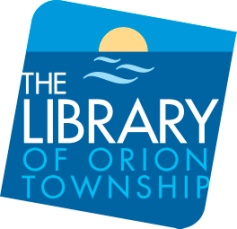 Position AvailableVolunteer Library Summer Bookbike/Adult Services InternOrion Township Public LibraryPosition:	Volunteer Library Summer Bookbike/Adult Services Intern		8-10 hours per week, June-August; includes evening and weekend hoursDepartment:	Adult ServicesSalary:		This internship position is unpaidPrimary Job Duties: Rides the Bookbike on trails, safety paths, and at parks, community events and bus stops all over Orion. Markets the library by answering patron questions and promoting the library’s services and programs.  Other tasks will include time on the adult reference desk, and other projects assigned based on the needs of the library and interests of the Intern. Must be available to work a flexible schedule, including some weekends and evenings.Required Qualifications:Excellent  customer service skills; must be outgoing and enjoy working with the publicAbility to ride a heavy duty cargo-tricycle up to 5 miles at a timeEnrolled full-time in a Masters of Library Science graduate programExcellent verbal and written communication skillsAbility to establish effective working relationships with othersAbility to use good judgment, initiative and resourcefulness when dealing with the publicDates: 	Applications submitted before Monday, May 25, 2018 will receive first review. Please submit a resume with cover letter.Apply To:	Beth Sheridan, Head of Adult Services		Orion Township Public Library		825 Joslyn Road		Lake Orion, MI 48362		248-693-3000 ext. 332Electronic submissions accepted, send to: sheridan@orionlibrary.org